NOCC Workshop Proposal 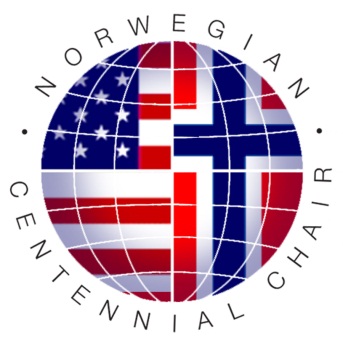 This form must be completed in its entirety and submitted electronically along with the proposal description and other supplements described under VI to the NOCC chair at schmi232@umn.edu.* Transatlantic workshop proposals must have one Chair from Minnesota (UMN) and one from Norway (UiO or NMBU) and may have additional Co-chairsApprox. number of participants:_____________________NOCC Workshop Proposal TemplateNote: I-V shall not exceed 5 pages!I. Objectives and Goals of WorkshopDescribe:objectives and goals of the Workshoptimeliness of the workshop topic and its relation to the strategic areas identified by the NOCC programhow this workshop will foster new collaborations/activities between the UMN and NMBU and UiOProvide a justification for workshop venue (Minnesota or Norway) and duration.II. Workshop topics and organizationProvide a detailed outline of the topics (draft workshop schedule), organization and format of the proposed workshop. Provide a task timeline for workshop organization and roles of the Chair and Co-chair(s).III. ParticipantsDescribe who will be invited to participate in the workshop, their professional affiliation and their contributions to the outcomes of the workshop. Participation of students and junior researchers (postdocs) is strongly encouraged.IV. Specific Outcomes Describe specific outcomes from the workshop: white papers for research projects, plans for securing project funding etc.V. Budget Provide an itemized budget with a list of anticipated expenses and a description/justification for each expense. Use table template provided, add rows as needed.VI. Supplemental if applicableVI.a References/Bibliography if applicableVI.b Biosketches of Chair and Co-ChairsVII.b Letters if applicableWorkshop Title: (255 characters or less)NOCC Focus Area (check one)Robotics & advanced manufacturingSolutions to environmental challengesFood safety & security (incl. agriculture, aquaculture)Discoveries and treatments for brain conditionsSustainable energy systemsBio-economy and bio-manufacturingInformatics & computation in biomedical research (Big Data)Global and One-HealthInnovation in teaching and learningInnovation and entrepreneurshipLife science for health and innovationOther(Specify)_______________________________________________________________________$ Amount requestedLocationProposed dates (duration)Organizers*Name Dept. and InstitutionEmailChairsCo-Chair(s)Workshop Executive Summary (250 Words or Less, Non-technical language for Communication)ExpenseDescription/JustificationUnit CostTotalFor example:Travel allowance/participantDescribe how the requested funds will be used.Food allowance/participantTotal Costs